       На основании Плана-проекта «Сумпосадская средняя общеобразовательная  школа – базовая школа Сумпосадской образовательной волости по реализации Концепции развития математического образования»  базовая школа предоставляет   образовательным учреждениям, входящим в состав Сумпосадской образовательной  волости, методические, материально-технические, информационные материалы.          21января 2019 года Чернявская Анна Николаевна, учитель математики Сумпосадской школы, руководитель методического объединения учителей математики волости, участник   третьего республиканском форуме «Эффективные практики математического образования в Республике Карелия: школа лидеров», и  провела внеклассное занятие «Колумбово яйцо»  в МОУ «Вирандозерская ООШ» с учащимися 5-9 классов.         Главное, что было отражено учителем  - модель современного занятия, в которой реализуется идея системно-деятельностного подхода с ориентацией на самостоятельное открытие новых знаний. Весь урок ученики работали с интересом. Представляем фотоотчёт и отзывы самих учащихся.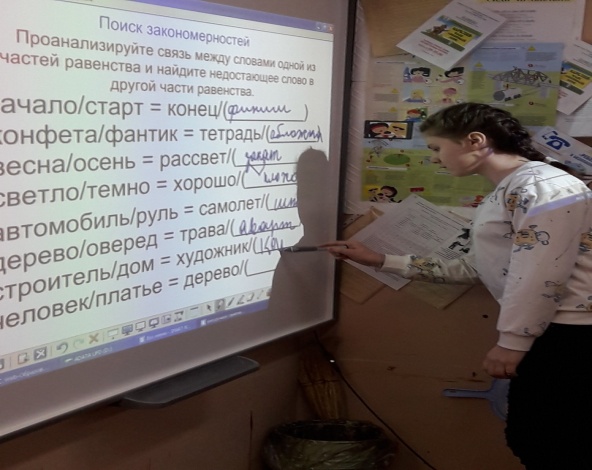 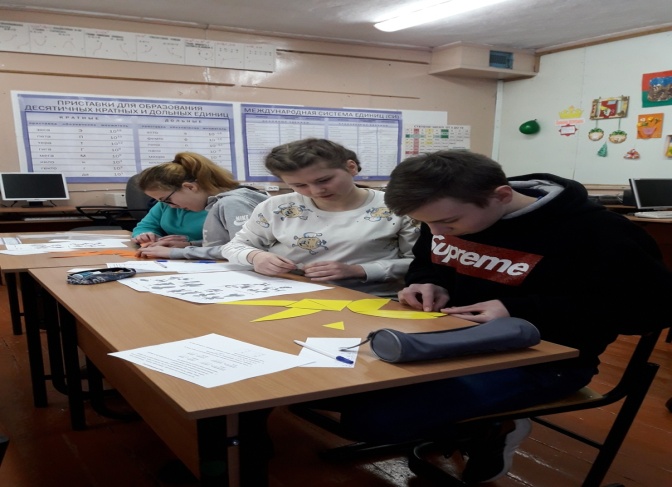 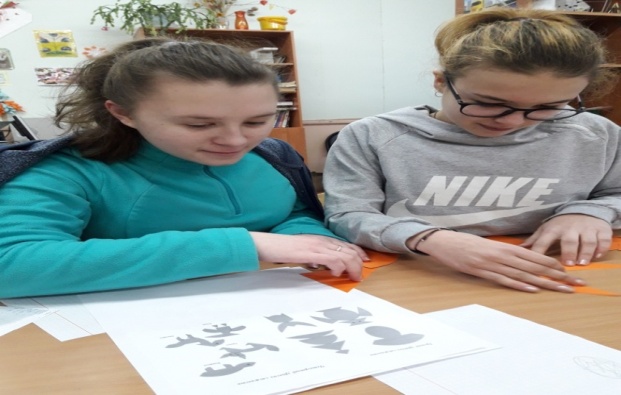 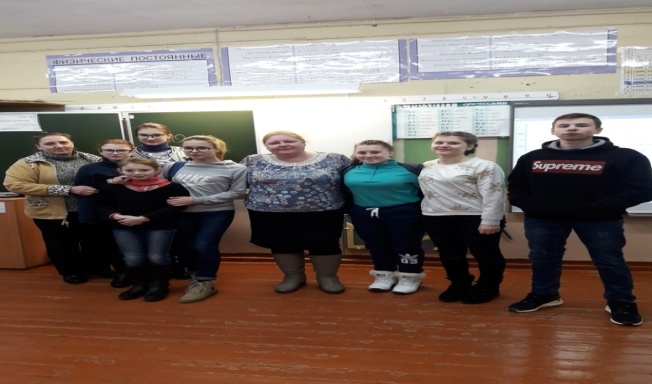 Мне очень понравилось отвечать на вопросы. Были очень интересные задания.Было круто. Мне понравилось. Задания были интересные. Мероприятие довольно познавательное.Спасибо, мне очень понравился урок. Он был очень увлекательным и познавательным. Было  много различных конкурсов.Мне понравились все задания, и было очень весело.Мне очень понравился урок математики, было интересно.Понравилось. Увлекательные и интересные задания со своей изюминкой. Задачи, не похожие на нестандартный подход решениеМне понравилось. Было очень интересно отвечать на вопросы, познавательно.